SeSeSeSeSeSe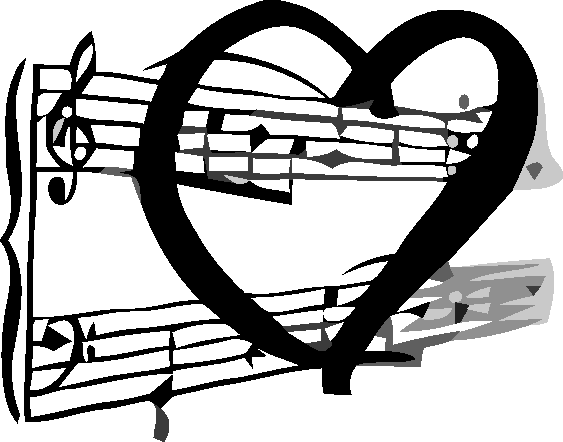 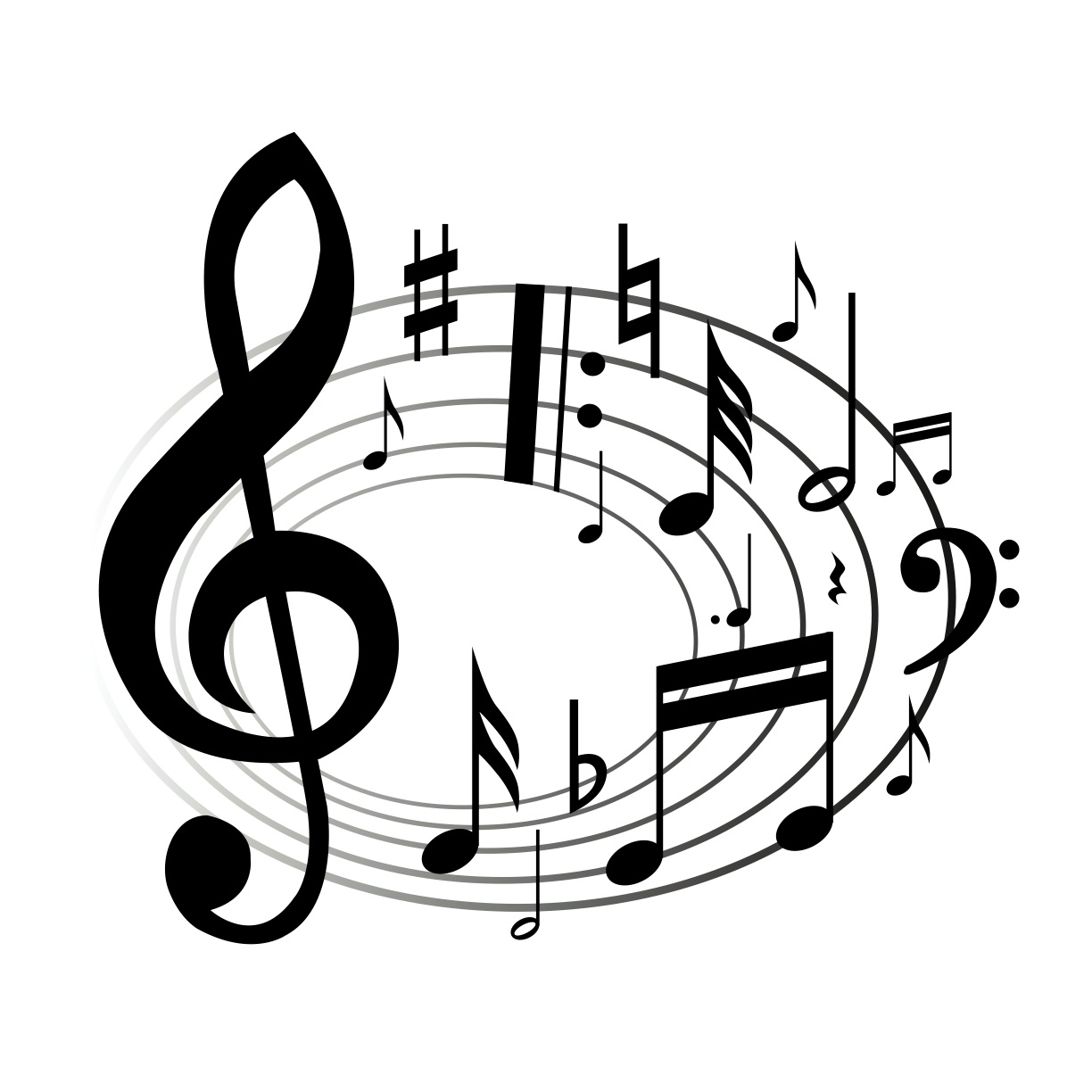 SEPTEMBER 2020SEPTEMBER 2020SEPTEMBER 2020SEPTEMBER 2020SEPTEMBER 2020SEPTEMBER 2020SEPTEMBER 2020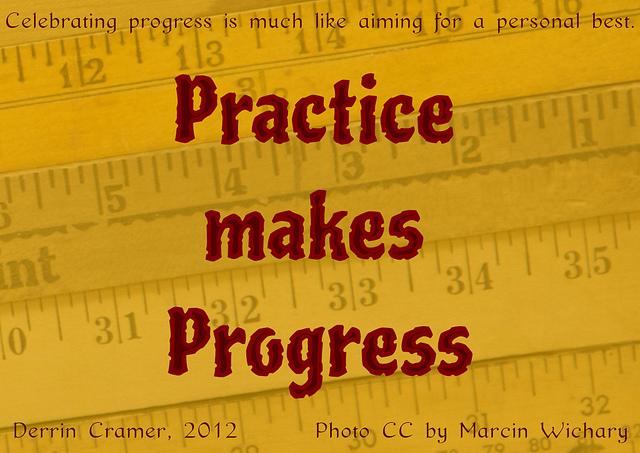 